ESTRUCTURA DEL REPORTE PRELIMINARPortada. (Logotipo de ITH, Nombre de la escuela, Título del proyecto, Nombre del estudiante, Carrera, Número de control, Correo electrónico del estudiante, no. de teléfono del estudiante, Nombre y firma del asesor externo, Lugar y Fecha)Objetivo general del proyecto.Delimitación y resumen del proyecto.Objetivos específicos.Antecedentes y Justificación de la problemática a atender.Descripción detallada de las actividades (Metodología).Cronograma preliminar de actividades.Recursos materiales requeridos.Información sobre la empresa, organismo o dependencia para la que se desarrollará el proyecto. (Nombre, dirección, teléfono, correo electrónico, giro, ciudad, etc)Lugar donde se realizará el proyecto. (Ubicación geográfica o departamento)Datos del asesor externo. (Departamento adscrito, puesto, correo electrónico y no. telefónico)EJEMPLO DE PORTADAINSTITUTO TECNOLÓGICO DE HERMOSILLOREPORTE PRELIMINARINDICAR TÍTULO DEL PROYECTOINDICAR NOMBRE DEL ESTUDIANTEINDICAR CARRERAINDICAR EMPRESAINDICAR NO. DE TELÉFONO DEL ESTUDIANTEINDICAR CORREO ELECTRÓNICO DEL ESTUDIANTE					Lugar y Fecha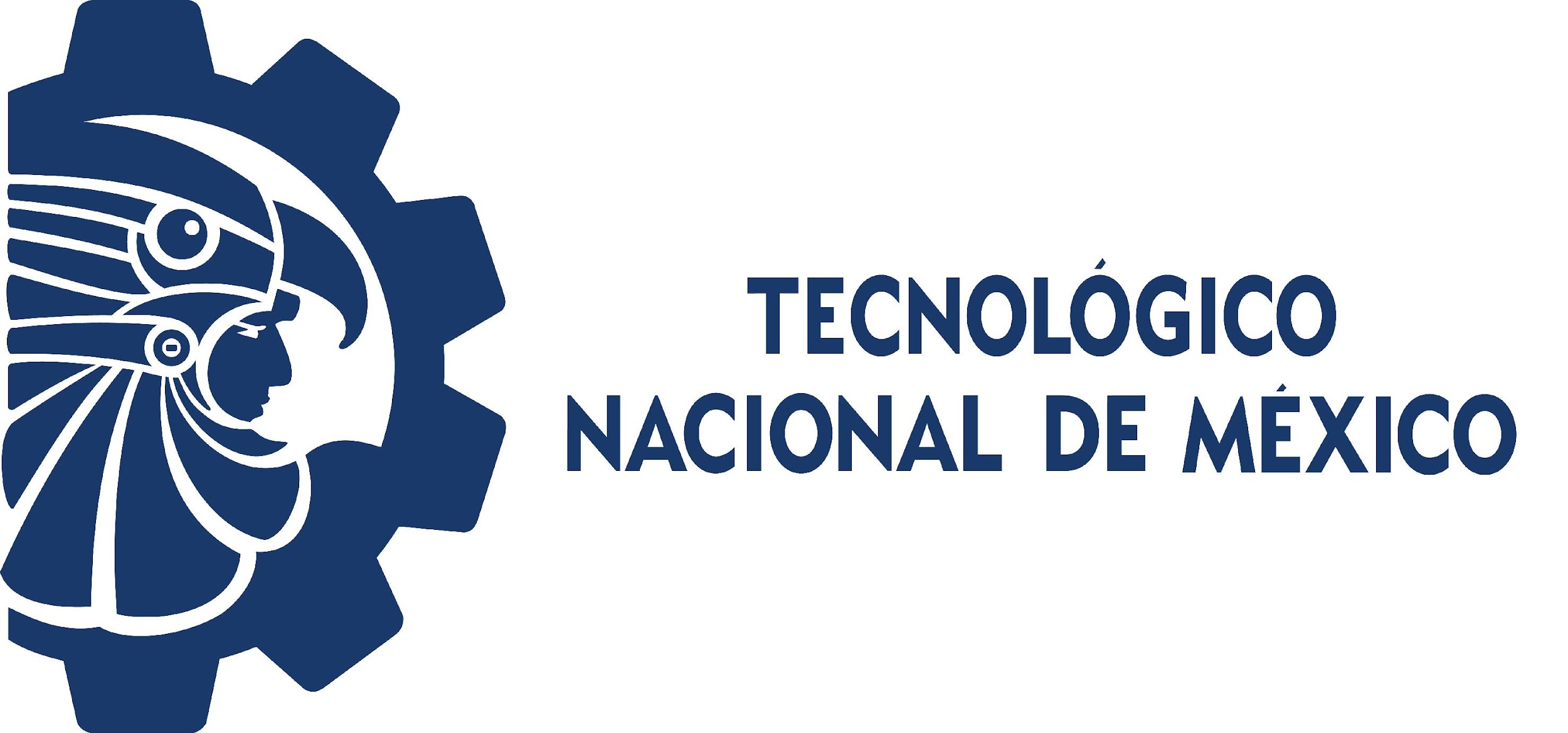 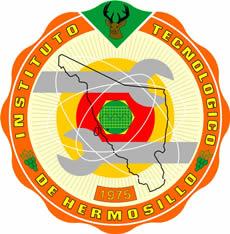 _____________________________Nombre y firma del Asesor Externo_____________________________Nombre y firma del Asesor InternoCorreo electrónico: Núm. de Teléfono: 